Publicado en  el 17/01/2017 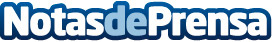 La marca automovilística Ford opta por presentar sus coches a través de la realidad aumentada La compañía considera fundamental que el cliente pueda conocer el vehículo que va a comprar a través de una demostración que permita no solo observar el modelo sino sentirlo Datos de contacto:Nota de prensa publicada en: https://www.notasdeprensa.es/la-marca-automovilistica-ford-opta-por_1 Categorias: Internacional Automovilismo Industria Automotriz Innovación Tecnológica http://www.notasdeprensa.es